Publicado en Barcelona el 25/10/2023 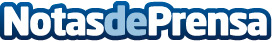 Big C y Fluge llegan a un acuerdo de colaboración para impulsar al sector del entretenimiento en BarcelonaFluge, con más de 30 años de experiencia y uno de los líderes en el sector audiovisual, se convertirá en el proveedor tecnológico del proyecto Big CDatos de contacto:Alberto GómezConsultor senior627936113Nota de prensa publicada en: https://www.notasdeprensa.es/big-c-y-fluge-llegan-a-un-acuerdo-de Categorias: Imágen y sonido Telecomunicaciones Juegos Cataluña Entretenimiento Emprendedores Otros deportes Otros Servicios Innovación Tecnológica Gaming http://www.notasdeprensa.es